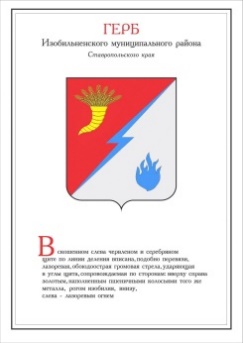 ДУМА ИЗОБИЛЬНЕНСКОГО городского округаСТАВРОПОЛЬСКОГО КРАЯВТОРОГО СОЗЫВАРЕШЕНИЕ30 сентября 2022 года                   г. Изобильный                                №12О Порядке проведения конкурса по отбору кандидатур на должность Главы Изобильненского городского округа Ставропольского краяВ соответствии с Федеральным законом от 06 октября 2003 года                №131-ФЗ «Об общих принципах организации местного самоуправления в Российской Федерации», частью 8 статьи 29 Закона Ставропольского края от         02 марта 2005 года №12-кз «О местном самоуправлении в Ставропольском крае», пунктами 19, 47 части 2 статьи 30, частью 2 статьи 31 Устава Изобильненского городского округа Ставропольского краяДума Изобильненского городского округа Ставропольского края  РЕШИЛА:1. Утвердить Порядок проведения конкурса по отбору кандидатур на должность Главы Изобильненского городского округа Ставропольского края согласно приложению. 	2. Признать утратившим силу решение Думы Изобильненского городского округа Ставропольского края от 26 сентября 2017 года №9 «О конкурсе по отбору кандидатур на должность главы Изобильненского городского округа Ставропольского края».3. Настоящее решение вступает в силу после дня его официального опубликования (обнародования). Порядок проведения конкурса по отбору кандидатур на должность Главы Изобильненского городского округа Ставропольского края1. Общие положения1.1. Настоящий Порядок проведения конкурса по отбору кандидатур на должность Главы Изобильненского городского округа Ставропольского края (далее - Порядок) разработан в соответствии с Федеральным законом            от 06 октября 2003 года №131-ФЗ «Об общих принципах организации местного самоуправления в Российской Федерации», Законом Ставропольского края от 02 марта 2005 года №12-кз «О местном самоуправлении в Ставропольском крае», в целях определения условий и порядка проведения конкурса по отбору кандидатур на должность Главы Изобильненского городского округа Ставропольского края (далее - Конкурс).1.2. Глава Изобильненского городского округа Ставропольского края (далее – Глава городского округа) является высшим должностным лицом Изобильненского городского округа Ставропольского края и избирается Думой Изобильненского городского округа Ставропольского края (далее – Дума городского округа) из числа кандидатов, представленных конкурсной комиссией по результатам Конкурса. Срок полномочий Главы городского округа составляет пять лет.1.3. Целью Конкурса является отбор на альтернативной основе конкурсной комиссией ее коллегиальным решением из общего числа граждан, представивших в установленные сроки и в полном объеме документы для участия в Конкурсе, наиболее подготовленных кандидатов для избрания на должность Главы городского округа с учетом их управленческих и организаторских навыков, профессиональной подготовленности и опыта трудовой деятельности.1.4. В настоящем Порядке используются следующие термины:1) конкурс по отбору кандидатур на должность Главы городского округа – соревнование, соискательство нескольких лиц с целью определения наиболее подготовленных для избрания на указанную должность;2) претендент – гражданин, изъявивший желание участвовать в Конкурсе и представивший документы на участие в Конкурсе в конкурсную комиссию по отбору кандидатур на должность Главы Изобильненского городского округа Ставропольского края (далее – Конкурсная комиссия);3) конкурсант – претендент, допущенный решением Конкурсной комиссии к участию в Конкурсе;4) кандидат – конкурсант, представленный Конкурсной комиссией в Думу городского округа для избрания на должность Главы городского округа. 1.5. Дума городского округа принимает решение об объявлении Конкурса:1) в связи с истечением срока полномочий Главы городского округа - не позднее, чем за 30 дней до дня окончания срока полномочий действующего Главы городского округа;  2) в случае досрочного прекращения полномочий Главы городского округа, - не позднее, чем через 30 дней со дня возникновения основания; 3) в случае признания Конкурса несостоявшимся, а также не избрания Думой городского округа Главы городского округа из представленных Конкурсной комиссией кандидатов - в течение 10 дней со дня возникновения основания. 1.6. Конкурс назначается решением Думы городского округа.1.7. В решении о назначении Конкурса определяются: 1) время и место проведения Конкурса; 2) время, место и срок приема документов для участия в Конкурсе;3) общее число членов Конкурсной комиссии;4) список членов Конкурсной комиссии, назначенных Думой городского округа; 5) источники официального опубликования (обнародования) текста объявления о Конкурсе.1.8. Объявление о Конкурсе подлежит официальному опубликованию (обнародованию) не позднее, чем за 20 календарных дней до дня проведения Конкурса, и содержит:1) условия Конкурса;2) сведения о дате, времени, месте проведения Конкурса; 3) сведения о времени, месте и сроке приема документов для участия в Конкурсе; 4) требования, предъявляемые к гражданину, претендующему на должность Главы городского округа; 5) перечень документов, представляемых в Конкурсную комиссию для участия в Конкурсе; 6) контактную информацию.2. Участие в Конкурсе2.1. Право на участие в Конкурсе имеют граждане Российской Федерации, достигшие возраста 21 года, которые на день проведения Конкурса не имеют в соответствии с Федеральным законом от 12 июня 2002 года №67-ФЗ «Об основных гарантиях избирательных прав и права на участие в референдуме граждан Российской Федерации» ограничений пассивного избирательного права для избрания выборным должностным лицом местного самоуправления.2.2. Предпочтительными требованиями к уровню профессионального образования и (или) профессиональным знаниям и навыкам для осуществления Главой городского округа полномочий по решению вопросов местного значения городского округа, учитываемыми в условиях Конкурса, являются:1) по уровню профессионального образования – наличие высшего образования;2) по профессиональным знаниям и навыкам – знание кандидатом законодательства Российской Федерации и законодательства Ставропольского края в сфере местного самоуправления, вопросов местного значения городского округа, полномочий органов местного самоуправления городского округа и полномочий, переданных органами государственной власти Ставропольского края, а также владение кандидатом профессиональными навыками планирования, принятия управленческих решений, осуществления контроля за их выполнением, организации работы и взаимодействия с органами государственной власти Ставропольского края. 3. Порядок формирования, состав и полномочия Конкурсной комиссии3.1. Для организации и проведения Конкурса решением Думы городского округа образуется Конкурсная комиссия. Деятельность Конкурсной комиссии осуществляется на коллегиальной основе.3.2. Общее число членов Конкурсной комиссии устанавливается решением Думы городского округа.При формировании Конкурсной комиссии половина ее членов назначается Думой городского округа по предложению председателя Думы Изобильненского городского округа Ставропольского края (далее – председатель Думы городского округа), который входит в нее по должности, другая половина – Губернатором Ставропольского края.По внесенным председателем Думы городского округа кандидатурам на заседании Думы городского округа проводится открытое голосование в соответствии с Регламентом Думы Изобильненского городского округа Ставропольского края. На должность секретаря Конкурной комиссии председателем Думы городского округа вносится кандидатура сотрудника аппарата Думы Изобильненского городского округа Ставропольского края.В адрес Губернатора Ставропольского края Думой городского округа направляется обращение с предложением назначить половину членов Конкурсной комиссии.3.3. В своей работе Конкурсная комиссия руководствуется нормативными правовыми актами Российской Федерации и Ставропольского края, Уставом Изобильненского городского округа Ставропольского края, настоящим Порядком, внутренними документами, принятыми Конкурсной комиссией.3.4. Конкурсная комиссия осуществляет свою деятельность в форме заседаний. Заседание Конкурсной комиссии считается правомочным (имеется кворум), если на нем присутствуют не менее двух третей членов Конкурсной комиссии, назначенных Думой городского округа, и не менее двух третей членов Конкурсной комиссии, назначенных Губернатором Ставропольского края.3.5. Первое заседание Конкурсной комиссии проводится не позднее            5 дней со дня завершения ее формирования.На первом заседании Конкурсной комиссии ее члены избирают из своего состава председателя и заместителя председателя Конкурсной комиссии открытым голосованием, большинством голосов присутствующих на заседании членов Конкурсной комиссии.3.6. О заседании Конкурсной комиссии ее члены уведомляются не позднее чем за 2 календарных дня до его проведения в письменном виде либо посредством телефонных, электронных, факсимильных средств связи и sms-сообщений.3.7. В случае отсутствия в день заседания Конкурсной комиссии кворума для принятия решений, заседание Конкурсной комиссии переносится. О новой дате и времени заседания Конкурсной комиссии ее члены уведомляются не позднее чем за 2 календарных дня до его проведения.3.8. Каждый член Конкурсной комиссии принимает участие в заседаниях и подписывает протоколы, иные документы Конкурсной комиссии лично.В случае невозможности личного участия члена Конкурсной комиссии в ее заседании, его участие в заседании Конкурсной комиссии может быть организовано в режиме видеоконференцсвязи (при наличии технической возможности), о чем в протоколе заседания Конкурсной комиссии делается соответствующая запись, при этом подписание протокола и иных документов Конкурсной комиссии не осуществляется. Член Конкурсной комиссии, принимающий участие в заседании в режиме видеоконференцсвязи, обладает полным объемом полномочий.3.9. Члены Конкурсной комиссии не вправе принимать участие в работе Конкурсной комиссии при наличии следующих оснований:1) близкого родства или свойства (родители, супруги, дети, братья, сестры, а также братья, сестры, родители, дети супругов и супруги детей) с претендентом;2) нахождения в трудовых отношениях с претендентом;3) непосредственного участия в Конкурсе.3.10. В случае возникновения конфликта интересов член Конкурсной комиссии после дня, когда узнал о возникновении конфликта интересов, но до начала очередного заседания Конкурсной комиссии, в письменном виде должен уведомить Конкурсную комиссию и орган, его назначивший, о наличии конфликта интересов. Для целей настоящего Порядка используется установленное статьей 10 Федерального закона от 25 декабря 2008 года №273-ФЗ «О противодействии коррупции» понятие «конфликт интересов».3.11. В случае возникновения конфликта интересов полномочия члена Конкурсной комиссии приостанавливаются решением Конкурсной комиссии и прекращаются досрочно по решению органа, его назначившего, который принимает решение о назначении в состав Конкурсной комиссии вместо выбывшего иного члена. 3.12. Решения Конкурсной комиссии принимаются открытым голосованием большинством голосов от числа ее членов, присутствующих на заседании. При равенстве голосов решающим является голос председателя Конкурсной комиссии.3.13. Конкурсная комиссия обладает следующими полномочиями:1) организует проведение Конкурса;2) обеспечивает соблюдение равенства прав участников Конкурса в соответствии с действующим законодательством;3) рассматривает документы, представленные претендентами, организует в случае необходимости проведение в установленном порядке соответствующей проверки представленных документов;4) принимает решения о допуске претендентов к участию в Конкурсе;5) принимает решения об отказе в допуске претендентов к участию в Конкурсе;6) информирует претендентов о допуске или об отказе в допуске к участию в Конкурсе;7) определяет форму проведения Конкурса;8) определяет методы оценки профессиональных и личностных качеств, знаний и навыков конкурсантов, необходимых для исполнения полномочий Главы городского округа;9) утверждает форму бланка оценки профессиональных и личностных качеств, знаний и навыков конкурсантов, необходимых для исполнения полномочий Главы городского округа, бланка сводной ведомости оценок;10) рассматривает заявления и вопросы, возникающие в процессе подготовки и проведения Конкурса;11) подводит итоги Конкурса и по их результатам представляет в Думу городского округа решение Конкурсной комиссии;12) решает иные вопросы, связанные с организацией Конкурса.3.14. Председатель Конкурсной комиссии:1) осуществляет общее руководство деятельностью Конкурсной комиссии;2) ведет заседания Конкурсной комиссии;3) представляет на рассмотрение Думы городского округа решение Конкурсной комиссии по результатам проведения Конкурса;4) осуществляет иные действия в соответствии с действующим законодательством и настоящим Порядком.3.15. Заместитель председателя Конкурсной комиссии исполняет обязанности председателя Конкурсной комиссии в случае его временного отсутствия.3.16. Секретарь Конкурсной комиссии:1) осуществляет подготовку и организует проведение заседаний Конкурсной комиссии;2) организует делопроизводство Конкурсной комиссии;3) оформляет протоколы заседаний и решения Конкурсной комиссии;4) информирует участников Конкурса о его результатах;5) организует размещение информации о результатах Конкурса в средствах массовой информации.3.17. Заседания Конкурсной комиссии оформляются протоколом, который подписывается председателем, заместителем председателя, секретарем и членами Конкурсной комиссии, принимавшими участие в ее заседании (за исключением случая, указанного в абзаце втором пункта 3.8. настоящего Порядка). Решение Конкурсной комиссии оформляется отдельным документом, прилагаемым к протоколу заседания Конкурсной комиссии, и подписывается председателем, заместителем председателя, секретарем и членами Конкурсной комиссии, принимавшими участие в ее заседании (за исключением случая, указанного в абзаце втором пункта 3.8. настоящего Порядка). 3.18. Выписки из протоколов заседаний Конкурсной комиссии и копии решений Конкурсной комиссии выдаются по письменным заявлениям участников Конкурса, обратившихся в Конкурсную комиссию.3.19. Организационно-техническое обеспечение деятельности Конкурсной комиссии осуществляется аппаратом Думы городского округа. 3.20. Конкурсная комиссия вправе привлекать к своей работе специалистов (экспертов), участвующих в ее заседаниях и не имеющих права голоса.3.21. Полномочия Комиссии прекращаются со дня избрания Главы городского округа либо со дня признания Конкурса несостоявшимся.4. Перечень и требования к документам для участия в Конкурсе4.1. Граждане, желающие участвовать в Конкурсе, представляют в Конкурсную комиссию:1) личное заявление в письменной форме об участии в Конкурсе с обязательством в случае избрания на должность Главы городского округа прекратить деятельность, несовместимую со статусом Главы городского округа.В заявлении указываются фамилия, имя, отчество, дата и место рождения, адрес места жительства, серия, номер и дата выдачи паспорта или документа, заменяющего паспорт гражданина, наименование или код органа, выдавшего паспорт или документ, заменяющий паспорт гражданина, идентификационный номер налогоплательщика (при наличии), страховой номер индивидуального лицевого счета, гражданство, сведения о профессиональном образовании (при наличии) с указанием организации, осуществляющей образовательную деятельность, года ее окончания и реквизитов документа об образовании и о квалификации, основное место работы или службы, занимаемая должность (в случае отсутствия основного места работы или службы – род занятий), сведений о деятельности, несовместимой со статусом Главы городского округа (при наличии такой деятельности на момент представления заявления). Если гражданин является депутатом и осуществляет свои полномочия на непостоянной основе, в заявлении должны быть указаны сведения об этом и наименование соответствующего представительного органа. Если у гражданина имелась или имеется судимость, в заявлении указываются сведения о судимости гражданина, а если судимость снята или погашена – сведения о дате снятия или погашения судимости;2) собственноручно заполненную и подписанную анкету по форме, утвержденной распоряжением Правительства Российской Федерации от 26 мая 2005 г. №667-р «Об утверждении формы анкеты, представляемой гражданином Российской Федерации, поступающим на государственную гражданскую службу Российской Федерации или на муниципальную службу в Российской Федерации»;3) автобиографию в свободной форме;4) 3 цветных фотографии (размером 4x6) без уголка;5) собственноручно заполненную и подписанную анкету (форма 4) согласно Инструкции о порядке допуска должностных лиц и граждан Российской Федерации к государственной тайне, утвержденной постановлением Правительства Российской Федерации от 06 февраля 2010 года №63;6) копию паспорта гражданина Российской Федерации или иного документа, удостоверяющего личность гражданина (по прибытии на Конкурс предъявляется оригинал);7) документы, подтверждающие наличие профессионального образования, квалификации и стажа работы (копии трудовой книжки и (или) сведений о трудовой деятельности или копии иных документов, подтверждающих трудовую (служебную) деятельность гражданина, документов о профессиональном образовании, повышении квалификации, переподготовке, присвоении ученого звания и ученой степени, заверенные нотариально или кадровой службой по месту работы) (по прибытии на Конкурс предъявляются оригиналы);8) справку об отсутствии медицинских противопоказаний для работы с использованием сведений, составляющих государственную тайну, по форме, утвержденной приказом Министерства здравоохранения и социального развития Российской Федерации от 26 августа 2011 года №989н «Об утверждении перечня медицинских противопоказаний для работы с использованием сведений, составляющих государственную тайну, порядка получения и формы справки об отсутствии медицинских противопоказаний для работы с использованием сведений, составляющих государственную тайну»;9) копии документов, подтверждающих сведения, указанные в анкете (военный билет, свидетельство о заключении (расторжении) брака и другие документы), заверенные нотариально или кадровой службой по месту работы (по прибытии на Конкурс предъявляются оригиналы);10) сведения о своих доходах, о доходах супруги (супруга) и несовершеннолетних детей, полученных от всех источников за календарный год, предшествующий году проведения Конкурса, а также сведения об имуществе, принадлежащем ему на праве собственности, и о своих обязательствах имущественного характера, сведения об имуществе, принадлежащем супруге (супругу) и несовершеннолетним детям на праве собственности, и об их обязательствах имущественного характера по состоянию на первое число месяца, предшествующего месяцу подачи документов для участия в Конкурсе, по форме, утвержденной Указом Президента Российской Федерации от 23 июня 2014 года №460 «Об утверждении формы справки о доходах, расходах, об имуществе и обязательствах имущественного характера и внесении изменений в некоторые акты Президента Российской Федерации»;11) сведения о принадлежащем гражданину, его супруге (супругу) и несовершеннолетним детям недвижимом имуществе, находящемся за пределами территории Российской Федерации, об источниках получения средств, за счет которых приобретено указанное имущество, о своих обязательствах имущественного характера за пределами территории Российской Федерации, сведения о таких обязательствах своей супруги (супруга) и несовершеннолетних детей, а также сведения о своих счетах (вкладах), наличных денежных средствах и ценностях в иностранных банках, расположенных за пределами территории Российской Федерации, и (или) иностранных финансовых инструментах, сведения о таких счетах (вкладах), наличных денежных средствах и ценностях в иностранных банках, расположенных за пределами территории Российской Федерации, и (или) иностранных финансовых инструментах своей супруги (супруга) и несовершеннолетних детей;12) копию страхового свидетельства обязательного пенсионного страхования или копию документа, подтверждающего регистрацию в системе индивидуального (персонифицированного) учета, заверенную нотариально или кадровой службой по месту работы (по прибытии на Конкурс предъявляется оригинал, в том числе в форме электронного документа);13) копию свидетельства о постановке физического лица на учет в налоговом органе по месту жительства на территории Российской Федерации, заверенную нотариально или кадровой службой по месту работы (по прибытии на Конкурс предъявляется оригинал);14) согласие на обработку персональных данных гражданина, желающего участвовать в Конкурсе, по форме согласно приложению к настоящему Порядку;15) справку об отсутствии (наличии) судимости и (или) факта уголовного преследования либо о прекращении уголовного преследования по форме, установленной Приложением №4 к Административному регламенту Министерства внутренних дел Российской Федерации по предоставлению государственной услуги по выдаче справок о наличии (отсутствии) судимости и (или) факта уголовного преследования либо о прекращении уголовного преследования, утвержденного приказом Министерства внутренних дел Российской Федерации от 27 сентября 2019 года №660.4.2. Сведения, указанные в подпункте 10 пункта 4.1. настоящего Порядка, представляются Губернатору Ставропольского края в соответствии с Законом Ставропольского края от 20 июля 2017 года №92-кз «О некоторых вопросах, связанных с соблюдением ограничений, запретов, исполнением обязанностей, установленных в целях противодействия коррупции, гражданами Российской Федерации, претендующими на замещение муниципальных должностей в Ставропольском крае, и лицами, замещающими муниципальные должности в Ставропольском крае» путем их направления в структурное подразделение аппарата Правительства Ставропольского края по профилактике коррупционных правонарушений.В Конкурсную комиссию представляется документ, подтверждающий направление Губернатору Ставропольского края сведений, указанных в абзаце первом настоящего пункта (квитанция о почтовом отправлении с описью вложений или отметка о принятии).4.3. Гражданин, желающий участвовать в Конкурсе, может представить в Конкурсную комиссию другие документы или их копии, заверенные нотариально или кадровыми службами по месту работы (по прибытии на Конкурс предъявляются оригиналы), характеризующие его профессиональную подготовку.4.4. Прием документов от граждан, желающих участвовать в Конкурсе, начинается со дня официального опубликования (обнародования) объявления о Конкурсе по отбору кандидатур на должность Главы городского округа и прекращается за 7 календарных дней до дня проведения Конкурса.4.5. Прием документов от граждан, желающих участвовать в Конкурсе, осуществляется секретарем Конкурсной комиссии, который регистрирует их в журнале регистрации документов с указанием даты их подачи и присвоением порядкового регистрационного номера. Претенденту выдается расписка в получении документов, указанных в подпунктах 4.1. - 4.3. Расписка составляется в двух экземплярах, один из которых хранится в документах Конкурсной комиссии.4.6. Претендент вправе в течение срока, установленного для представления в Конкурсную комиссию документов, указанных подпунктах 4.1. - 4.3. настоящего Порядка, дополнительно представлять недостающие документы, вносить уточнения и дополнения в представленные документы, содержащие сведения о нем, а также заменить представленный документ в случае если он оформлен с нарушением требований действующего законодательства или настоящего Порядка.4.7. Представленные претендентом документы и сведения могут подвергаться проверке Конкурсной комиссией в порядке, установленном законодательством Российской Федерации, законодательством Ставропольского края, Регламентом работы Конкурсной комиссии.5. Проведение Конкурса5.1. Конкурс проводится в два этапа:1) первый этап – конкурс документов;2) второй этап – конкурс-испытание.5.2. Для проведения Конкурса необходимо участие в нем не менее двух претендентов (конкурсантов).Первый этап Конкурса проводится в отсутствие претендентов. Личное участие конкурсанта во втором этапе Конкурса обязательно. Факт неявки конкурсанта на Конкурс приравнивается к факту подачи им заявления о снятии своей кандидатуры.5.3. На первом этапе Конкурса Конкурсная комиссия:проводит прием документов;проверяет полноту представленных документов, и достоверность содержащихся в них сведений.Итогом первого этапа Конкурса является решение о допуске претендентов ко второму этапу Конкурса. 5.4. Претендент не допускается к участию в Конкурсе в следующих случаях:1) несоответствия условиям участия в Конкурсе, установленным пунктом 2.1. настоящего Порядка;2) несвоевременного или неполного представления документов, установленных пунктами 4.1., 4.2. настоящего Порядка, а также представления подложных документов или с нарушением правил их оформления;3) непредставления или представления в неполном объеме, либо недостоверных сведений, содержащихся в документах;4) выявления в процессе проверки, предусмотренной пунктом 4.7. настоящего Порядка, обстоятельств, препятствующих избранию претендента на должность Главы городского округа, содержащихся в действующем законодательстве;5) в иных случаях, предусмотренных законодательством Российской Федерации и Ставропольского края.5.5. Об отказе в допуске к участию в Конкурсе претендент информируется Конкурсной комиссией лично или в письменной форме, либо посредством телефонных, электронных, факсимильных средств связи, SMS-сообщений, в течение 2 календарных дней со дня принятия такого решения.5.6. При проведении Конкурса конкурсантам гарантируется равенство прав в соответствии с Конституцией Российской Федерации и федеральным законодательством.5.7. Претендент вправе отказаться от участия в Конкурсе до принятия Конкурсной комиссией решения о его допуске к участию во втором этапе Конкурсе, направив в Конкурсную комиссию соответствующее письменное заявление. 5.8. Второй этап Конкурса проводится в форме конкурса-испытания. При проведении конкурса-испытания Конкурсной комиссией могут использоваться не противоречащие законодательству Российской Федерации и законодательству Ставропольского края единые ко всем конкурсантам методы оценки профессиональных и личностных качеств конкурсантов, позволяющие Конкурсной комиссии оценивать уровень профессионального образования, а также профессиональные знания и навыки, необходимые для исполнения полномочий Главы городского округа, деловые и личностные качества конкурсантов.5.9. Конкурс-испытание по решению Конкурсной комиссии проводится по одной из следующих форм: индивидуальное собеседование, анкетирование, тестирование, экзамен.5.10. Индивидуальное собеседование проводится с каждым участником Конкурса лично в порядке очередности представления ими документов для участия в Конкурсе согласно данным журнала регистрации.5.11. В ходе индивидуального собеседования определяется умение конкурсанта выделять и формулировать приоритетные направления в работе администрации Изобильненского городского округа Ставропольского края (далее – администрация городского округа), определять первоочередные задачи по устранению проблем, волнующих жителей Изобильненского городского округа Ставропольского края, а также определяется уровень знаний конкурсанта, необходимый для исполнения собственных полномочий Главы городского округа, оценивается его потенциал в части исполнения обязанностей по руководству администрацией городского округа.5.12. Анкетирование предполагает ответы конкурсанта на вопросы анкеты. Анкета включает перечень вопросов по областям знаний, необходимых для исполнения собственных полномочий Главы городского округа и исполнения обязанностей по руководству администрацией городского округа.5.13. Тестирование включает вопросы, касающиеся знаний нормативных правовых актов, необходимых для исполнения собственных полномочий Главы городского округа, другие вопросы применительно к должностным обязанностям лица, возглавляющего администрацию городского округа и варианты ответов на них, один из которых верный.5.14. Экзаменационные билеты включают вопросы, которые позволяют осуществлять проверку теоретических знаний нормативных правовых актов, необходимых для исполнения полномочий Главы городского округа.5.15. Оценку выполнения конкурсного задания каждому конкурсанту дают члены Конкурсной комиссии по пятибалльной системе.Критерии оценки выполнения конкурсного задания конкурсантами определяются Конкурсной комиссией.5.16. По результатам Конкурса Конкурсная комиссия принимает одно из следующих решений:1) о представлении кандидатов в Думу городского округа для избрания на должность Главы городского округа;2) о признании Конкурса несостоявшимся.5.17. В качестве кандидатов для избрания на должность Главы городского округа Конкурсной комиссией представляются два кандидата, набравшие наибольшее количество баллов в порядке убывания. 5.18. Конкурс признается Конкурсной комиссией несостоявшимся в случаях:отсутствия заявлений претендентов на участие в Конкурсе или подачи всеми претендентами (конкурсантами) заявлений о снятии своих кандидатур;признания всех конкурсантов несоответствующими требованиям, предъявляемым к кандидатам на должность Главы городского округа;если в Конкурсе приняло участие менее двух конкурсантов.5.19. Результаты Конкурса и принятое Конкурсной комиссией решение объявляются конкурсантам после завершения Конкурса.Лицам, участвовавшим в Конкурсе, выдается выписка из протокола заседания Конкурсной комиссии (по их желанию).5.20. Протокол заседания Конкурсной комиссии и принятое ею решение направляются в Думу городского округа в день проведения Конкурса.5.21. По результатам рассмотрения на заседании Думы городского округа итогов Конкурса, Дума городского округа принимает одно из следующих решений:избрать Главой городского округа лицо из числа кандидатов, представленных Конкурсной комиссией, набравшее большинство голосов от установленной численности депутатов Думы городского округа;назначить повторно Конкурс в соответствии с настоящим Порядком, в случае признания его несостоявшимся на основании решения Конкурсной комиссии либо в случае неизбрания Главы городского округа из числа кандидатов, представленных Конкурсной комиссией (ни один из двух кандидатов не набрал требуемого для избрания числа голосов депутатов).6. Заключительные положения6.1. Документы Конкурсной комиссии, сформированные в дело, хранятся в Думе городского округа в течение пяти лет с последующей передачей их в архив в установленном законодательством порядке.6.2. Расходы, связанные с участием в Конкурсе (проезд к месту проведения конкурса и обратно, найм жилого помещения, проживание, пользование услугами средств связи), граждане производят за счет собственных средств.6.3. По вопросам, не урегулированным настоящим Порядком, Конкурсная комиссия принимает решения самостоятельно в соответствии с действующим законодательством и утвержденным Конкурсной комиссией Регламентом ее работы.Спорные вопросы, связанные с проведением Конкурса, рассматриваются в установленном законодательством Российской Федерации порядке.Согласие на обработку персональных данных Я, ___________________________________________________________в соответствии со статьей 9 Федерального закона от 27.07.2006 №152-ФЗ «О персональных данных» даю согласие конкурсной комиссии по отбору кандидатур на должность Главы Изобильненского городского округа Ставропольского края, расположенной по адресу: Ставропольский край, город Изобильный, улица Ленина, 15, на автоматизированную, также без использования средств автоматизации, обработку моих персональных данных, содержащихся в документах, представленных мною для участия в Конкурсе по отбору кандидатур на должность Главы Изобильненского городского округа Ставропольского края, включающих фамилию, имя, отчество, паспортные данные, адрес места жительства (регистрации) сведения о месте работы, занимаемой должности, сведения о состоянии здоровья, семейном положении, доходах, страховой номер индивидуального лицевого счета в Пенсионном фонде России, сведения о воинском учете и образовании, адрес электронной почты, контактный (е) телефон (ы), фотографию, иные сведения и факты моей жизни, представленные для указанной выше цели, а также на проверку представленных мною документов и сведений в порядке, установленном действующим законодательством Российской Федерации, Ставропольского края, в том числе путем направления запросов в уполномоченные органы.Я даю согласие осуществлять в соответствии с требованиями законодательства все действия (операции) с моими персональными данными, включая сбор, запись, систематизацию, накопление, хранение, уточнение (обновление, изменение), извлечение, использование, передачу (распространение, предоставление, доступ), уничтожение персональных данных.Согласие на обработку моих персональных данных представлено с учетом части 2 статьи 6 и части 2 статьи 9 Федерального закона от 27 июля 2006 года №152-ФЗ «О персональных данных», в соответствии с которыми обработка персональных данных, осуществляемая на основе федерального закона, может осуществляться без моего дополнительного согласия.Об ответственности за достоверность представленных сведений предупрежден (предупреждена).Настоящее согласие действует со дня его представления в Конкурсную комиссию по отбору кандидатур на должность Главы Изобильненского городского округа Ставропольского края и до истечения сроков хранения соответствующей информации или документов, содержащих указанную информацию, определяемых в соответствии с законодательством Российской Федерации, либо до даты его отзыва мною, осуществляемого в соответствии с законодательством Российской Федерации.«___» _________________ 20 __г. 					_____________                                                                                                     подписьПредседатель Думы Изобильненского городского округа Ставропольского края А.М. РоговГлава Изобильненского городского округаСтавропольского края В.И. КозловПриложение к решению Думы Изобильненского городского округа Ставропольского края от 30 сентября 2022 года №12Приложение к Порядку проведения конкурса по отбору кандидатур на должность Главы Изобильненского городского округа Ставропольского края, утвержденному решением Думы Изобильненского городского округа Ставропольского краяот 30 сентября 2022 года №12В Конкурсную комиссию по отбору кандидатур на должность Главы Изобильненского городского округа Ставропольского краяот _____________________________________________________________документ, удостоверяющий личность __________________________серия  ____№________________________________________кем и когда выдан________________________________________________________________________________проживающего по адресу